Birth—Apgar score (at 1 minute), code NNExported from METEOR(AIHW's Metadata Online Registry)© Australian Institute of Health and Welfare 2024This product, excluding the AIHW logo, Commonwealth Coat of Arms and any material owned by a third party or protected by a trademark, has been released under a Creative Commons BY 4.0 (CC BY 4.0) licence. Excluded material owned by third parties may include, for example, design and layout, images obtained under licence from third parties and signatures. We have made all reasonable efforts to identify and label material owned by third parties.You may distribute, remix and build on this website’s material but must attribute the AIHW as the copyright holder, in line with our attribution policy. The full terms and conditions of this licence are available at https://creativecommons.org/licenses/by/4.0/.Enquiries relating to copyright should be addressed to info@aihw.gov.au.Enquiries or comments on the METEOR metadata or download should be directed to the METEOR team at meteor@aihw.gov.au.Birth—Apgar score (at 1 minute), code NNIdentifying and definitional attributesIdentifying and definitional attributesMetadata item type:Data ElementShort name:Apgar score at 1 minuteSynonymous names:Apgar score at 1 minuteMETEOR identifier:269987Registration status:Health, Superseded 07/12/2005Definition:Numerical score to evaluate the baby's condition at 1 minute after birth.Data Element Concept:Birth—Apgar scoreValue Domain:Apgar score code NNValue domain attributesValue domain attributesValue domain attributesRepresentational attributesRepresentational attributesRepresentational attributesRepresentation class:CodeCodeData type:StringStringFormat:NNNNMaximum character length:22ValueMeaningPermissible values:00-10Apgar scoreSupplementary values:99
 Not stated/inadequately described
 Collection and usage attributesCollection and usage attributesGuide for use:The score is based on the five characteristics of heart rate, respiratory condition, muscle tone, reflexes and colour. The maximum or best score being 10.Data element attributes Data element attributes Source and reference attributesSource and reference attributesSubmitting organisation:National Perinatal Data Development Committee
Relational attributesRelational attributesRelated metadata references:Has been superseded by Birth—Apgar score (at 1 minute), code NN       Health, Superseded 12/12/2018
Is re-engineered from  Apgar score at 1 minute, version 1, DE, NHDD, NHIMG, Superseded 01/03/2005.pdf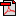  (13.6 KB)       No registration status